FUNCTION NOTATIONMaking ObservationsFind the following using the given functions above.Verbalizing ObservationsApplying ObservationsUse your generalization to answer the question below.Given functions  and , what is the value of ?	(A)  	–124	(D)  	1	(B)  	–26	(E)  	118	(C)  	–2FUNCTION NOTATIONMaking ObservationsFind the following using the given functions above.Verbalizing ObservationsApplying ObservationsUse your generalization to answer the question below.Let the polynomial functions  and  be defined as  and . Let . What are all the values of  for which ?	(F)  		(J)  		(G)  		(K)  		(H)  	Algebraic (How to Write It)Verbal (How to Read/Say It)“ f of g of x ”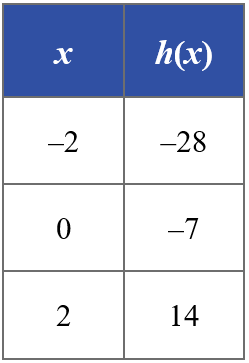 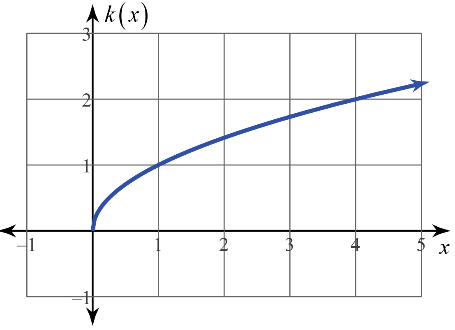 Algebraic (How to Write It)Verbal (How to Read/Say It)“ the sum/difference of f and g ”“ f of x times g of x ”